DECLARAÇÃO DE ACÚMULOS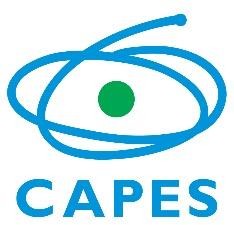 Declaro, para os devidos fins, que eu,	,CPF	 	,	aluno	(a)	devidamente	matriculado	(a)	daUniversidade/Fundação/Instituto/Associação/Escola/Faculdade 	no       Programa        de        Pós-Graduação 		 sob o número de matrícula	, em nível de	, em atenção à Portaria nº 133, de 10 de julho de 2023, informo que possuo vínculo empregatício ou outros rendimentos, conforme declarado abaixo:Cadastramento de bolsa	☐  Atualização de bolsa Processo SCBA nº 	Atividades Remuneradas:Utilizar nº CNAE anexoOutros Rendimentos1/2Bolsas Declaratórias	Acumulará essa bolsa Capes com outra bolsa, nacional ou internacional, de mesmo nível, financiada com recursos públicos federais?Sim	☐ Não	Acumulará essa bolsa Capes com outra bolsa, nacional ou internacional, cuja legislação vigente vede expressamente o acúmulo?Sim	☐ NãoAcumulará essa bolsa Capes com outra bolsa, nacional ou internacional, de mesmo nível, financiada com recursos não federais?Sim	☐ NãoAcumulará essa bolsa Capes com outra bolsa, nacional ou internacional, que não seja de mesmo nível?Sim	☐ NãoLocal e data:  	Assinatura do(a) beneficiário(a): 	Os acťmulos registrados acima estão de acordo com os critérios de acťmulo previstos no regulamento da Instituição de ensino e pesquisa ou PPG.2/2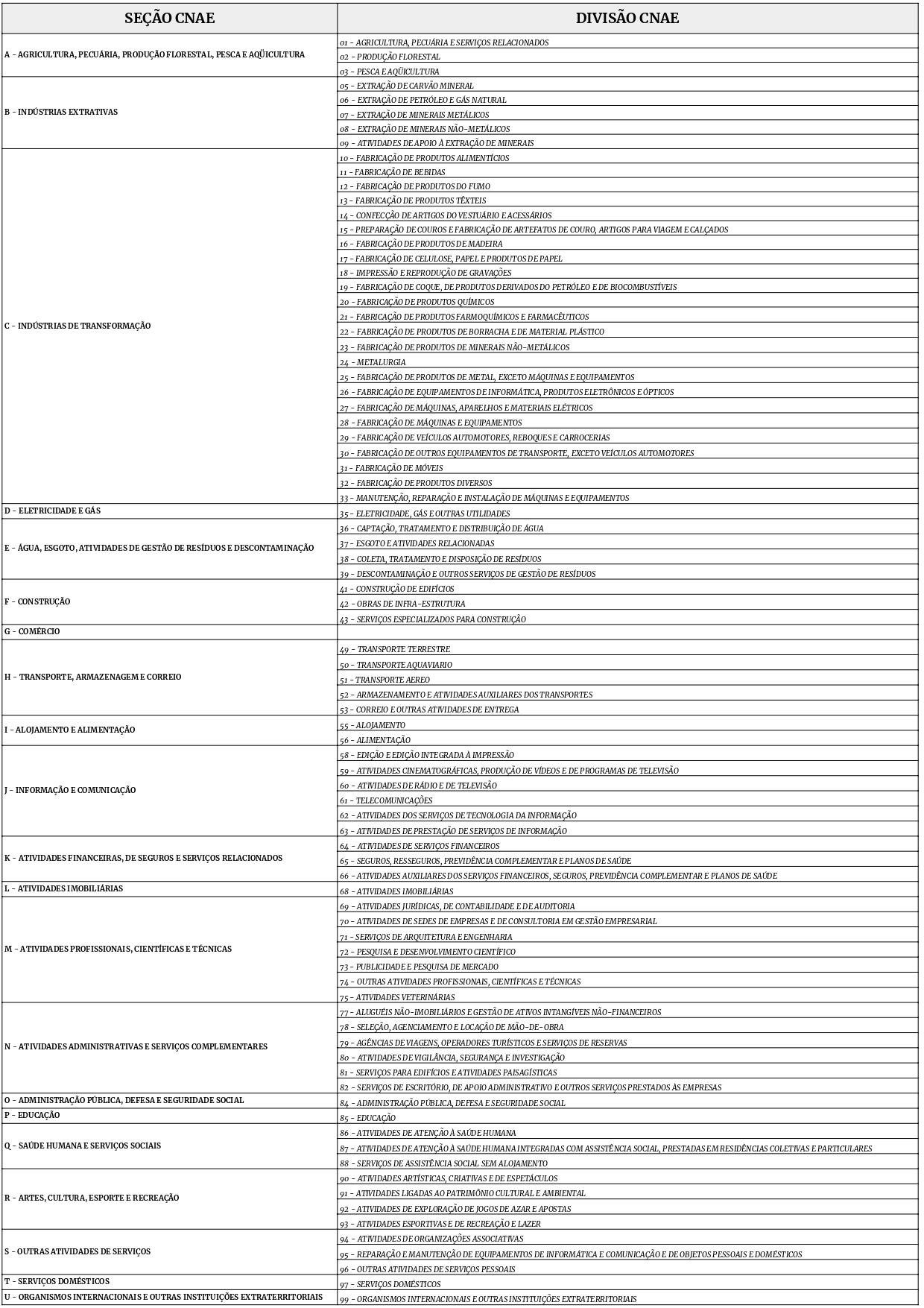 3/2Tipo de Vínculo 1Tipo de Vínculo 1Tipo de Vínculo 1Tipo de Vínculo 1Tipo de Vínculo 1Tipo de Vínculo 1CLTPessoa JurídicaPessoa JurídicaRegime Jurídico ÚnicoTemporário Lei 6.019/74Contrato por prazo determinado Lei 9.601/98Início da Atividade:Início da Atividade:Fim da Atividade:Seção CNAE*:Seção CNAE*:Divisão CNAE*:Tipo de Vínculo 2Tipo de Vínculo 2Tipo de Vínculo 2Tipo de Vínculo 2Tipo de Vínculo 2Tipo de Vínculo 2CLTPessoa JurídicaPessoa JurídicaRegime Jurídico ÚnicoTemporário Lei 6.019/74Contrato por prazo determinado Lei 9.601/98Início da Atividade:Início da Atividade:Fim da Atividade:Seção CNAE*:Seção CNAE*:Divisão CNAE*:Tipo de Vínculo 3Tipo de Vínculo 3Tipo de Vínculo 3Tipo de Vínculo 3Tipo de Vínculo 3Tipo de Vínculo 3CLTPessoa JurídicaPessoa JurídicaRegime Jurídico ÚnicoTemporário Lei 6.019/74Contrato por prazo determinado Lei 9.601/98Início da Atividade:Início da Atividade:Fim da Atividade:Seção CNAE*:Seção CNAE*:Divisão CNAE*:Informar os outros rendimentos que possui:Informar os outros rendimentos que possui:Informar os outros rendimentos que possui:Informar os outros rendimentos que possui:1-1-1-1-Início da Atividade:Fim da Atividade:2-2-2-2-Início da Atividade:Fim da Atividade:3-3-3-3-Início da Atividade:Fim da Atividade: